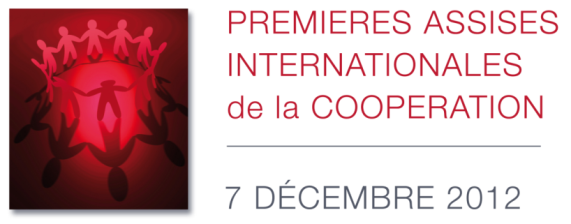 INVITATIONCher(e)  Ami(e),Nous vous informons que nous organisons les 5èmes Assises Internationales de l’Economie du Partage (anciennement Assises Internationales de la Coopération et du Mutualisme) avec nos partenaires privilégiés : COVEA, BRED, HARMONIE MUTUELLE, et INVIVO, auxquelles vous êtes cordialement invité(e), Le jeudi 29 mars 2018De 09H00 à 13H00Dans les locaux du CNAMAmphithéâtre Paul Painlevé292 rue Saint Martin, 75003 ParisLe thème de cette édition 2018 est :« COOPERATIVES, MUTUELLES, FONDATIONS ET ASSOCIATIONSQUELLES PISTES D’AVENIR POUR LA JEUNESSE ? »Programme et inscription via le site internet : http://assisesinternationalesdeleconomiedupartage.org/Vous y trouverez aussi une présentation des Assises ainsi que des documents et photos relatifs aux éditions précédentes.Nous espérons sincèrement avoir le plaisir de vous recevoir au CNAM le 29 mars prochain.Salutations distinguées.Thierry DEREZProfesseur Olivier PastréPrésident du Conseil ScientifiquePrésident5èmes Assises Internationales de l’EconomieAssises Internationales de l’Economie du PartageDu Partage